Happy Dog Nauta lihasäilyke ruokintasuositukset:Ruoki Rind pur Nauta  -märkäruokaa sellaisenaan tai sekoita se Happy Dog FlockenMixer -hiutaleisiin.Koiran paino               Päivittäinen lihan tarve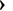 